ATIVIDADE 1Estudo do texto: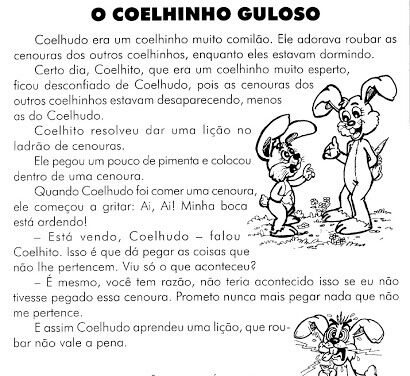 ATIVIDADE 2Responda as questões referentes ao texto O COELHINHO GULOSO:1-Em que momento Coelhudo roubava as cenouras?2-Ao comer a cenoura sua boca ardeu. O que colocaram nela?3-Assinale com um x a resposta certa;*Coelhudo era muito:(  )fujão(  )dorminhoco(  )esperto e comilão4-Ao comer a cenoura aconteceu que:(  )engasgou(  )sujou a boca(  )a boca ardeu5-Coelhudo teve uma grande aprendizagem que:(  )roubar é certo(  )roubar é bonito(  )não devemos pegar o que não nos pertence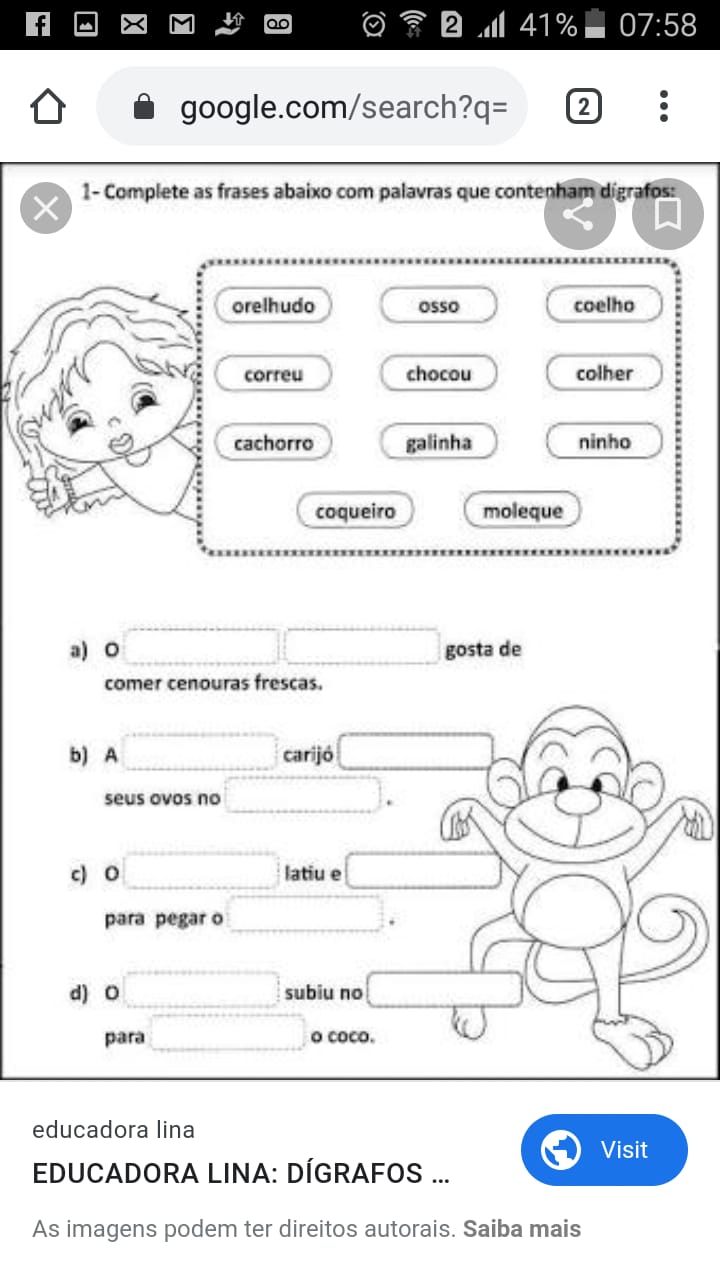 ATIVIDADE 4Resolva os problemas:1-Coelhudo pegou durante uma semana 17 cenouras para comer. Quantas cenouras restaram na cesta se ao todo tinha 21 cenouras?2-No primeiro canteiro seu Joaquim plantou 159 cenouras, e no segundo canteiro o dobro do primeiro .Quantas cenouras tem no segundo canteiro?3-E nos dois canteiros juntos, quantas cenouras tem?4-Depois de dois meses seu Joaquim colheu a metade de todas as cenouras. Quantas cenouras ele colheu?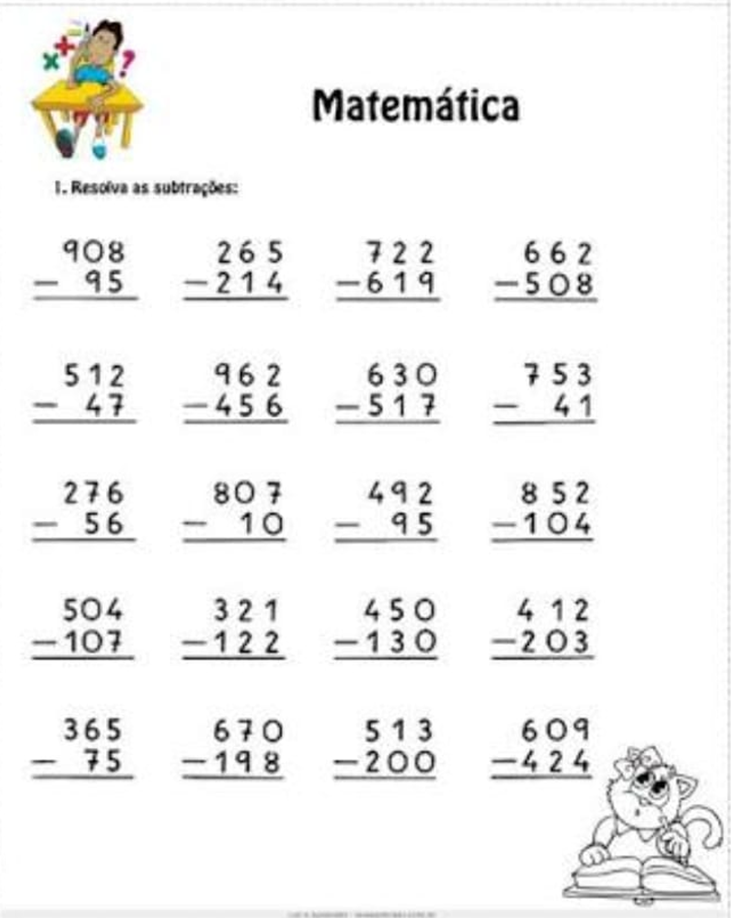 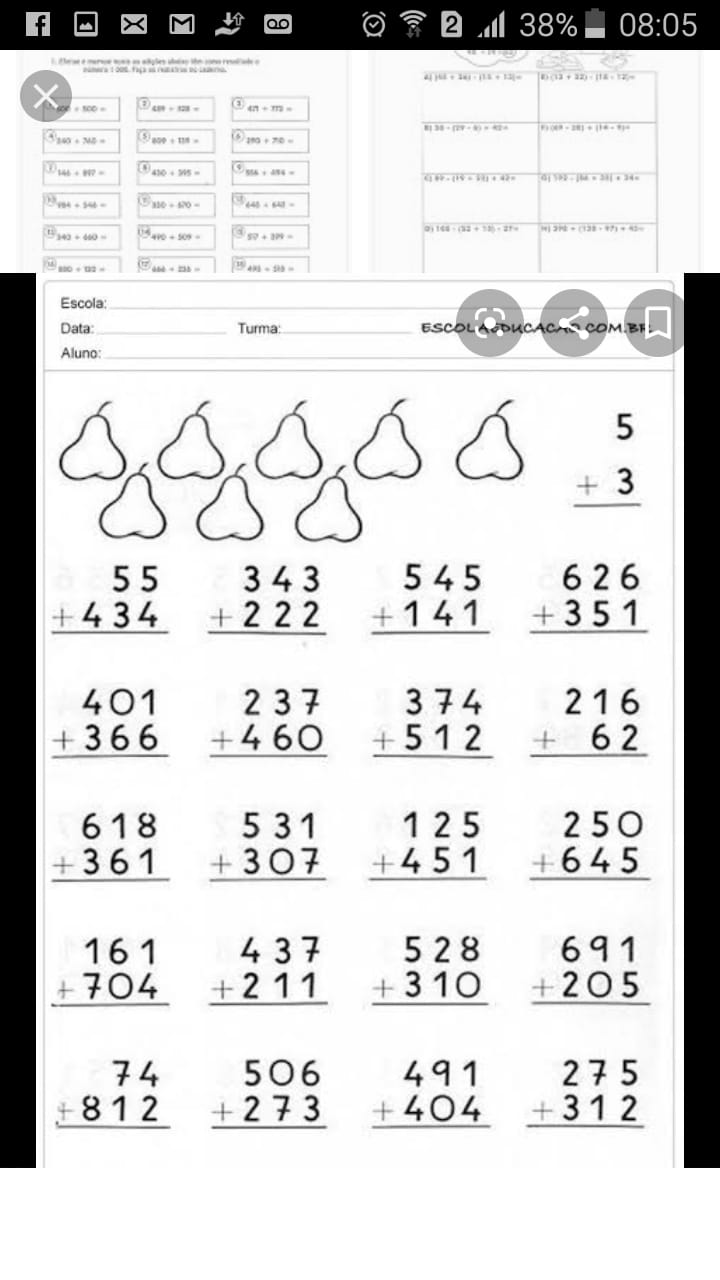 